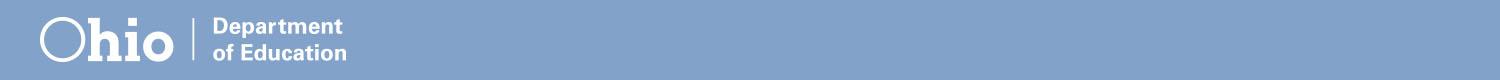 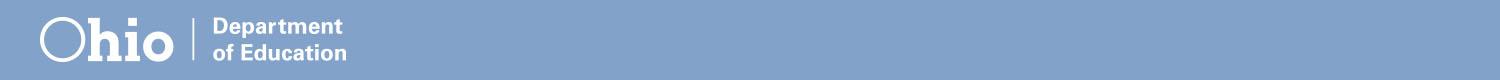 MÓDULO 5: PROMOCIÓN y COLABORACIÓN con la COMUNIDAD  HISTORIA SOBRE LA PROMOCIÓN“Esta es una historia acerca de cuatro personas llamadas Todos, Alguien, Cualquiera y Nadie.  Había que hacer un trabajo importante y se le pidió a Todos que lo hiciera.  Cualquiera podía haberlo hecho, pero Nadie lo hizo.  Alguien se enojó por eso ya que era el trabajo de Todos.  Todos pensaró que Cualquiera podía hacerlo, pero Nadie se dio cuenta de que Todos no lo haría.  Al final sucedió que Todos le echaró la culpa a Alguien cuando Nadie hizo lo que Cualquiera podía haber hecho”.     (Turnbull, pág. 152)